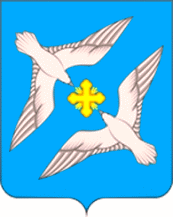 ГЛАВА АДМИНИСТРАЦИИМУНИЦИПАЛЬНОГО ОБРАЗОВАНИЯСЕЛЬСКОЕ ПОСЕЛЕНИЕ «УСПЕНСКОЕ»РЖЕВСКОГО РАЙОНА ТВЕРСКОЙ ОБЛАСТИР А С П О Р Я Ж Е Н И Е«18» сентября 2018 г.                                                                                                         № 14
Обутверждении документации об аукционе в электронной форме (электронном аукционе)на право заключения муниципального контрактана капитальный ремонт водопроводной сети в деревне Васюково сельского поселения «Успенское» Ржевского района Тверской области	В соответствии с Федеральным законом от 05.04.2013 года № 44-ФЗ «О контрактной системе в сфере закупок товаров, работ, услуг для обеспечения государственных и муниципальных нужд» и Постановлением Главы Ржевского района Тверской области от 30.12.2013 года № 1075 «Об утверждении Положения о порядке взаимодействия заказчиков с уполномоченным органом, осуществляющим полномочия на определение поставщиков (подрядчиков, исполнителей), с уполномоченным органом на осуществление контроля в сфере закупок, контроля, мониторинга закупок и аудита в сфере закупок»:1. Утвердить документацию об аукционе в электронной форме (электронном аукционе) на право заключения муниципального контракта на капитальный ремонт водопроводной сети в деревне Васюково сельского поселения «Успенское» Ржевского района Тверской области для субъектов малого предпринимательства в соответствии со статьей 30 Федерального закона от 05.04.2013 №44-ФЗ.2. Идентификационный код закупки 183693700390069370100100040014322243.3. Начальная (максимальная) цена контракта: 1 604 160 рублей 00 копеек (Один миллион шестьсот четыре тысячи сто шестьдесят рублей 00 копеек, в том числе НДС.4. Источник финансирования закупки: Бюджет муниципального образования сельское поселение «Успенское» Ржевского района Тверской области, средства физических лиц, средства юридических лиц, средства областного бюджета Тверской области, средства депутатов Законодательного Собрания Тверской области.  5. Размер обеспечения заявки на участие в электронной форме: 1% от начальной (максимальной) цены контракта, что составляет 16 041,60 рублей, НДС не облагается.6. Размер обеспечения исполнения Контракта: 5% от начальной (максимальной) цены контракта, что составляет 80 208 (Восемьдесят тысяч двести восемь) рублей 00 копеек, НДС не облагается.Глава администрациисельского поселения «Успенское                                                             В.А.Громов